JELOVNIK ŠKOLSKE KUHINJEOSNOVNE ŠKOLE ZRINSKIH I FRANKOPANA OTOČAC    ZA ožujak 2022.  UKOLIKO UČENIK IZOSTANE S NASTAVE TIJEKOM MJESECA DVA I VIŠE DANA , A UPLATIO JE CIJELI IZNOS ZA KUHINJU, U SLJEDEĆEM  MJESECU IZNOS ZA KUHINJU ĆE MU SE UMANJITI.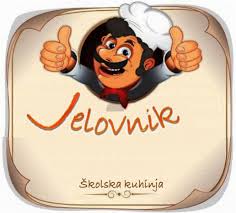 ŠKOLA ZADRŽAVA PRAVO IZMJENE JELOVNIKADATUM                                                NAZIV  JELA  1.3.GRAH S TIJESTOM, KOBASICA, KRUH  2.3.PALENTA, TEKUĆI JOGURT, MLIJEKO  3.3.BOLONJEZ, TIJESTO ŠPAGETI, KRUH  4.3.POHANI OSLIĆ FILE, KRUMPIR SA ŠPINATOM, KRUH  7.3.GRIZ, KRAŠ EXPRESS, BISKVIT  8.3.JUNEĆI GULAŠ, PALENTA, KRUH  9.3.HOT-DOG, KEČAP, MAJONEZA, KAKAO10.3.POHANA  PILEĆA  ŠNICLA, KRUMPIR S POVRĆEM, KRUH11.3.TUNA S TJESTENINOM, KRUH, SOK14.3.SENDVIĆ, SALAMA, SIR, KAKAO15.3.ĆUFTE U UMAKU OD RAJČICE, PIRE KRUMPIR, KRUH16.3.HAMBURGER I KRPICE SA ZELJEM, KRUH17.3.PILEĆI BATAK, MLINCI, KRUH18.3.ZAPEČENA TJESTENINA SA SIROM, ŠUNKOM, VOĆNI JOGURT21.3.GRIZ, KRAŠ EXPRESS, BANANA22.3.LIČKA MUĆKALICA S POVRĆEM, KRUH23.3.PILEĆA HRENOVKA, RESTANI KRUMPIR, KRUH, SOK24.3.TELEĆE PEČENJE, VARIVO OD POVRĆA, KRUH25.3.POHANI OSLIĆ FILE, KRUMPIR SA ŠPINATOM, KRUH28.3.HOT-DOG, KEČAP, MAJONEZA, KAKAO29.3.VARIVO S KOBASICAMA, KRUH30.3.FAŠIRANA ŠNICLA, ZAPEČENI KRUMPIR S POVRĆEM, KRUH31.3.PUREĆI  RIŽOTO, KRUH